KONTENT: „Rysowane wierszyki” Wanda Szymanówna Szanowni Państwo,Poniższa książeczka ma dostarczyć Państwu wzorów, pomysłów i sposobów zabaw z dziećmi z najmłodszych grup oraz z dziećmi o specjalnych potrzebach edukacyjnych.Dzieci niezmiernie lubią, gdy dorosły coś im rysuje, wycina lub opowiada. Jest to rzecz ważna w wychowywaniu.. Dzięki prostym zabawom powstaje głęboka relacja między dorosłym a dzieckiem. Zbliżają ich wspólnie przeżywane wyobrażenia czy spostrzeżenia, a zwłaszcza wspólnie przeżyte uczucia radości; budzą się i pogłębiają uczucia wdzięczności, przyjaźni, miłości, nawet podziwu dla osób bliskich, a dziecko ośmiela się i nabiera zaufania także do osób nowych. Jest to bowiem sposób nawiązania kontaktu z dzieckiem, przejścia od nieinteresującej i często niezrozumiałej rozmowy dorosłych między sobą do rozmowy z małym dzieckiem, i to mową dlań najbardziej zrozumiałą, mową przemawiającą do jego zmysłów, mową wesołą i barwną„Rysowane wierszyki” to zbiór wierszyków i rysunków bardzo prostych do wykonania. Połączenie rysunku i mowy jest bardzo atrakcyjne dla  dziecka, gdyż samo najczęściej mówi, gdy rysuje. Mówi wtedy niezależnie od tego, czy jest w otoczeniu innych osób, czy nie ma obok niego nikogo.Mowa wiązana z działaniem jest niejako pomocą małemu artyście, wspiera jego pamięć, pomaga mu przywoływać wyobrażenia, uaktywnia mimikę i gestykulację, ponieważ dziecko przeżywa swoją pracę często całym sobą.Życzę dobrej zabawy!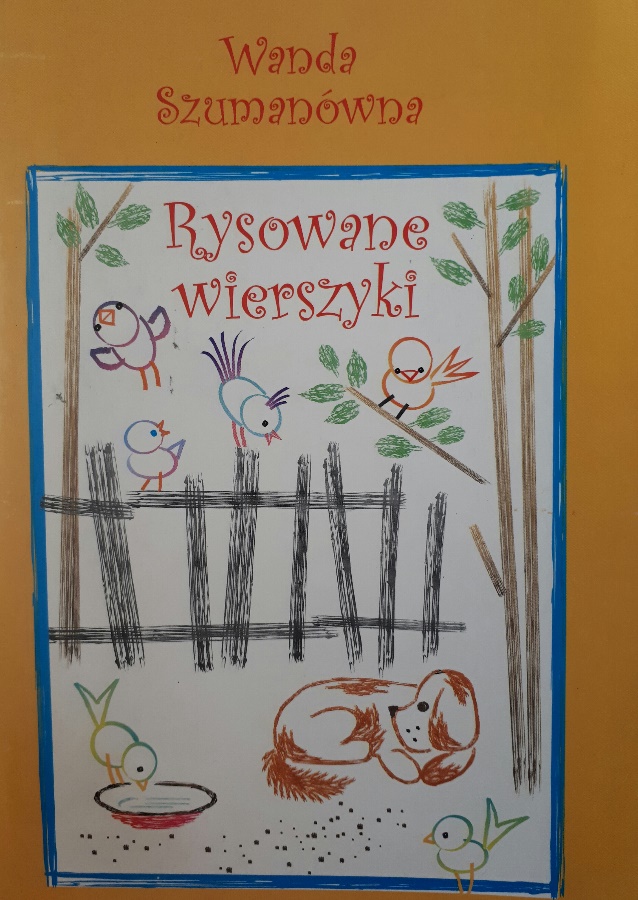 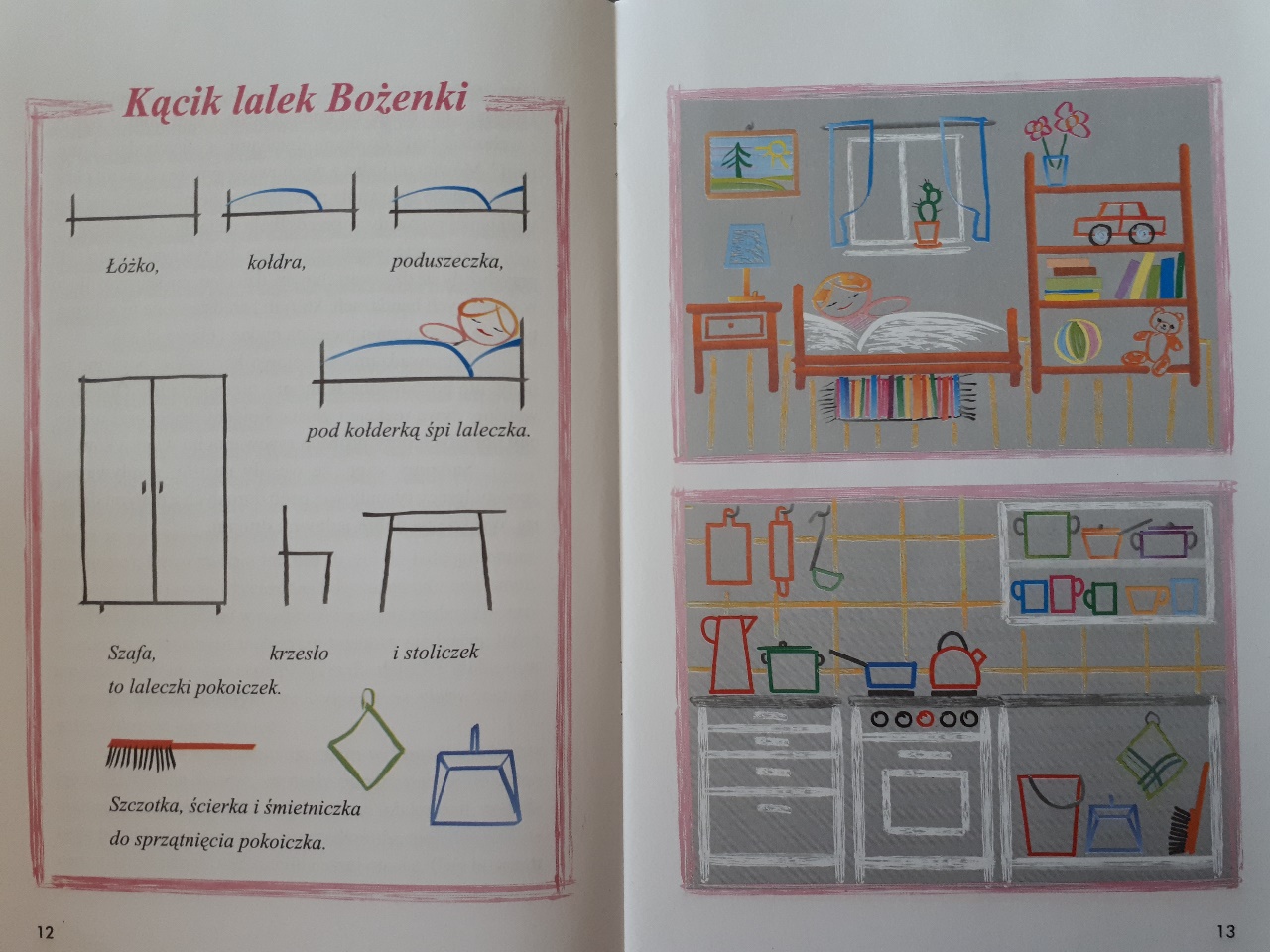 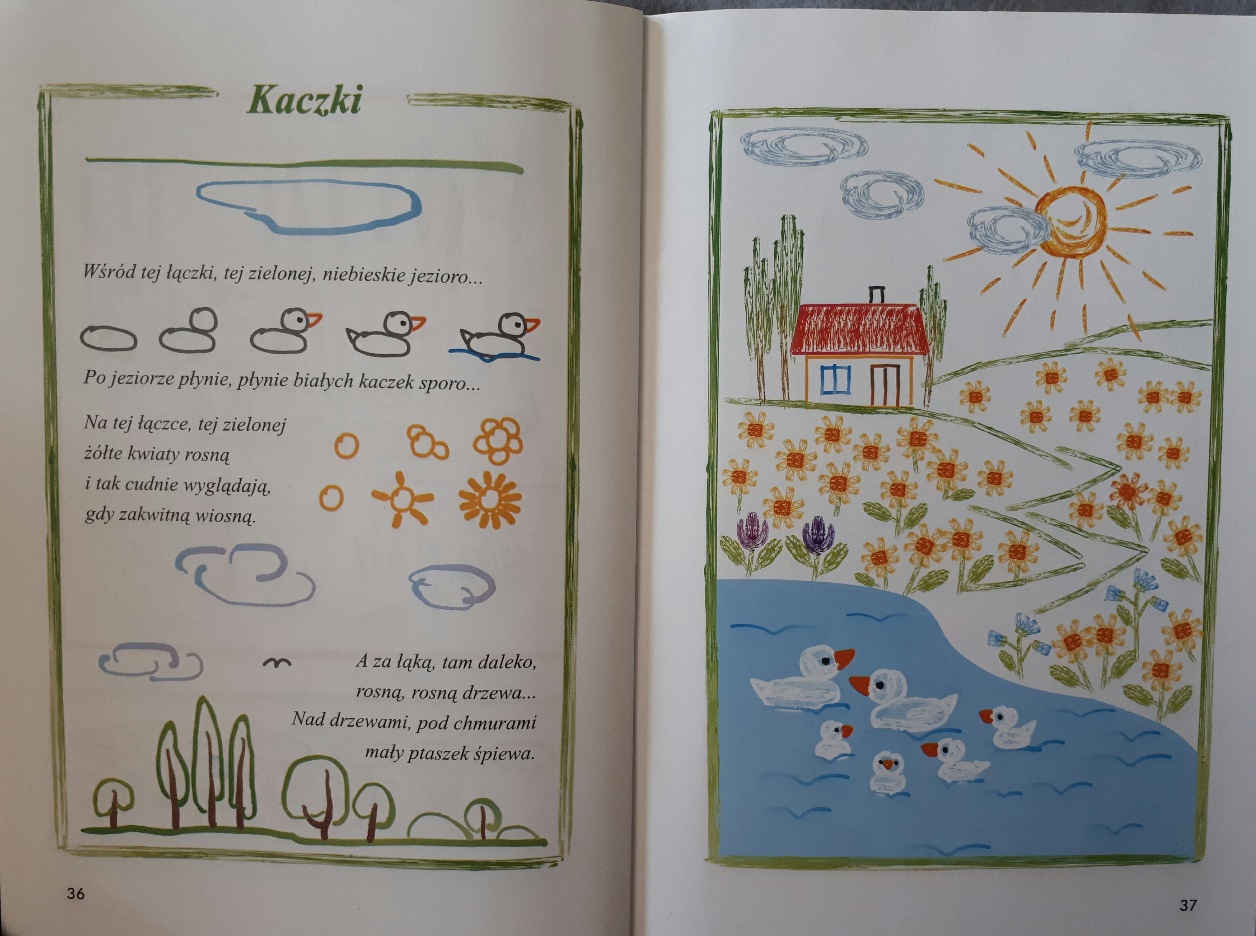 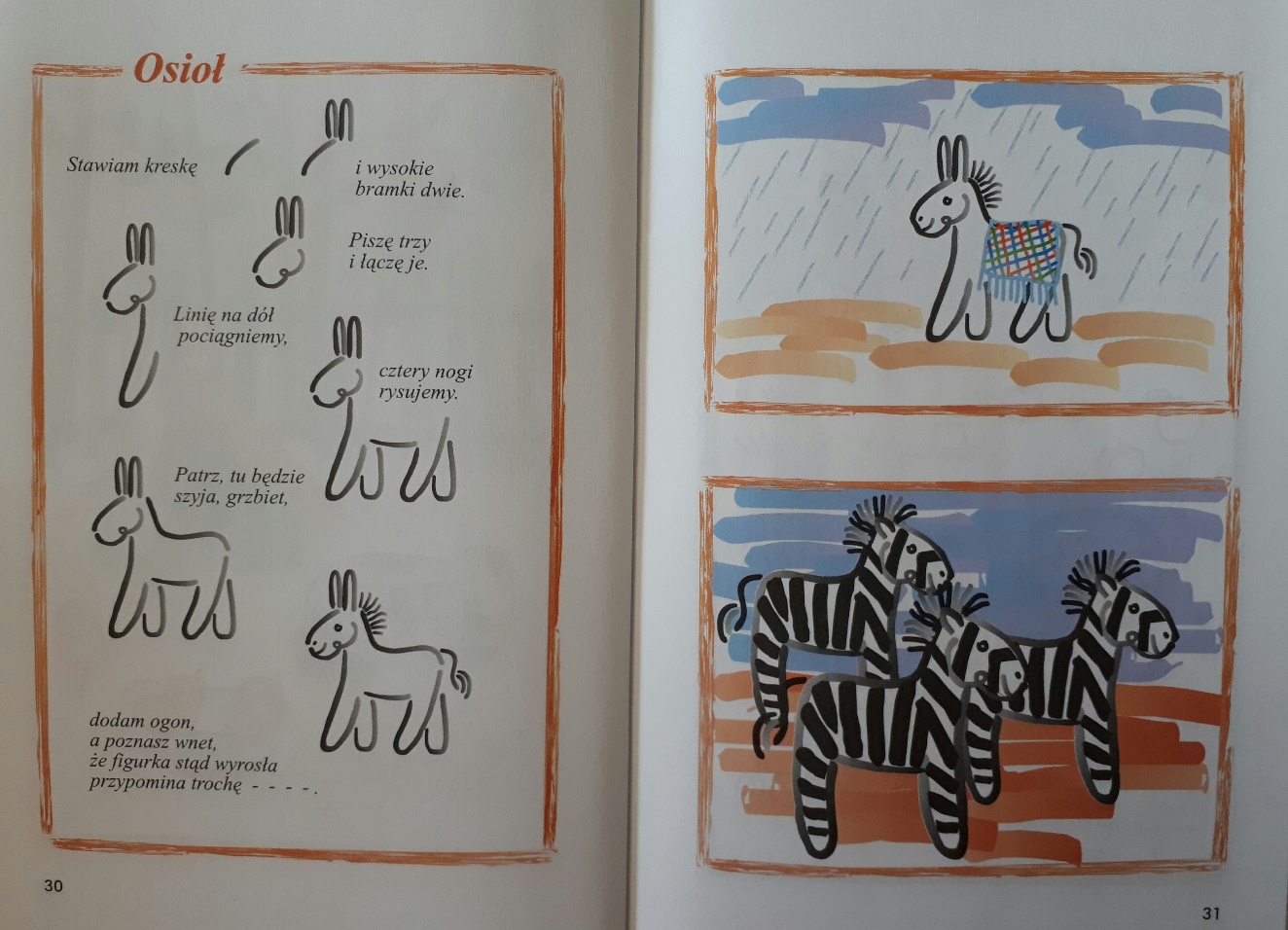 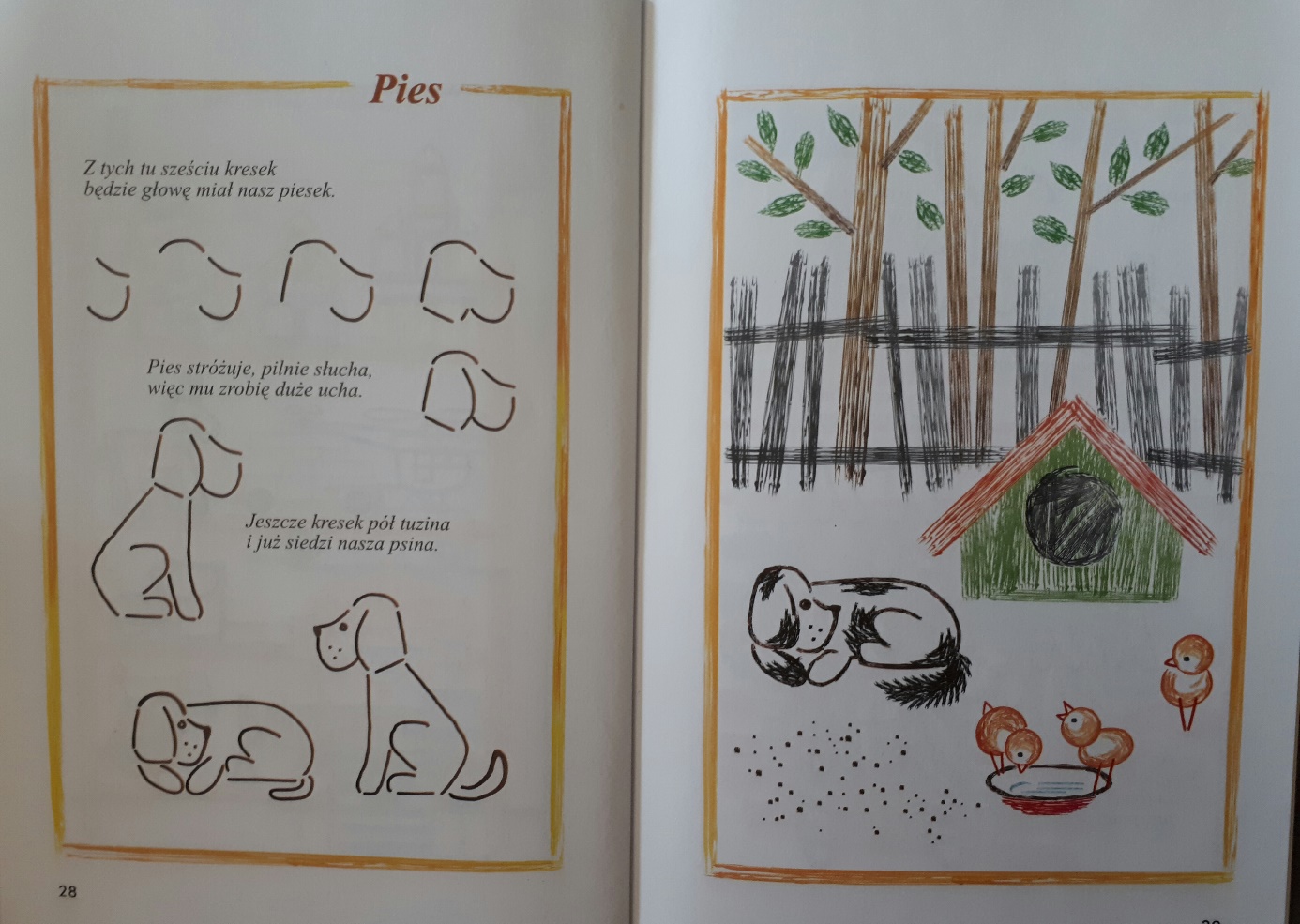 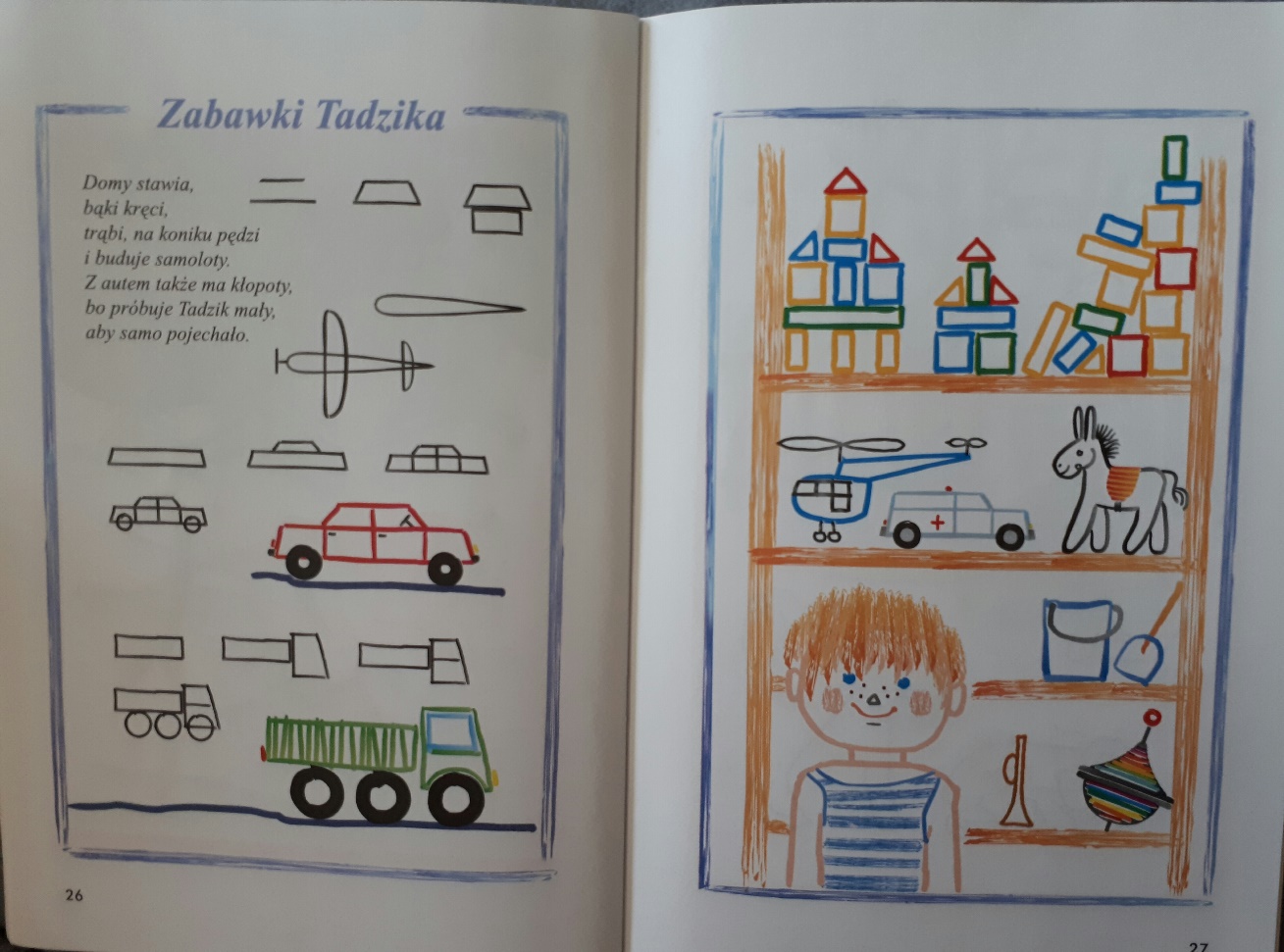 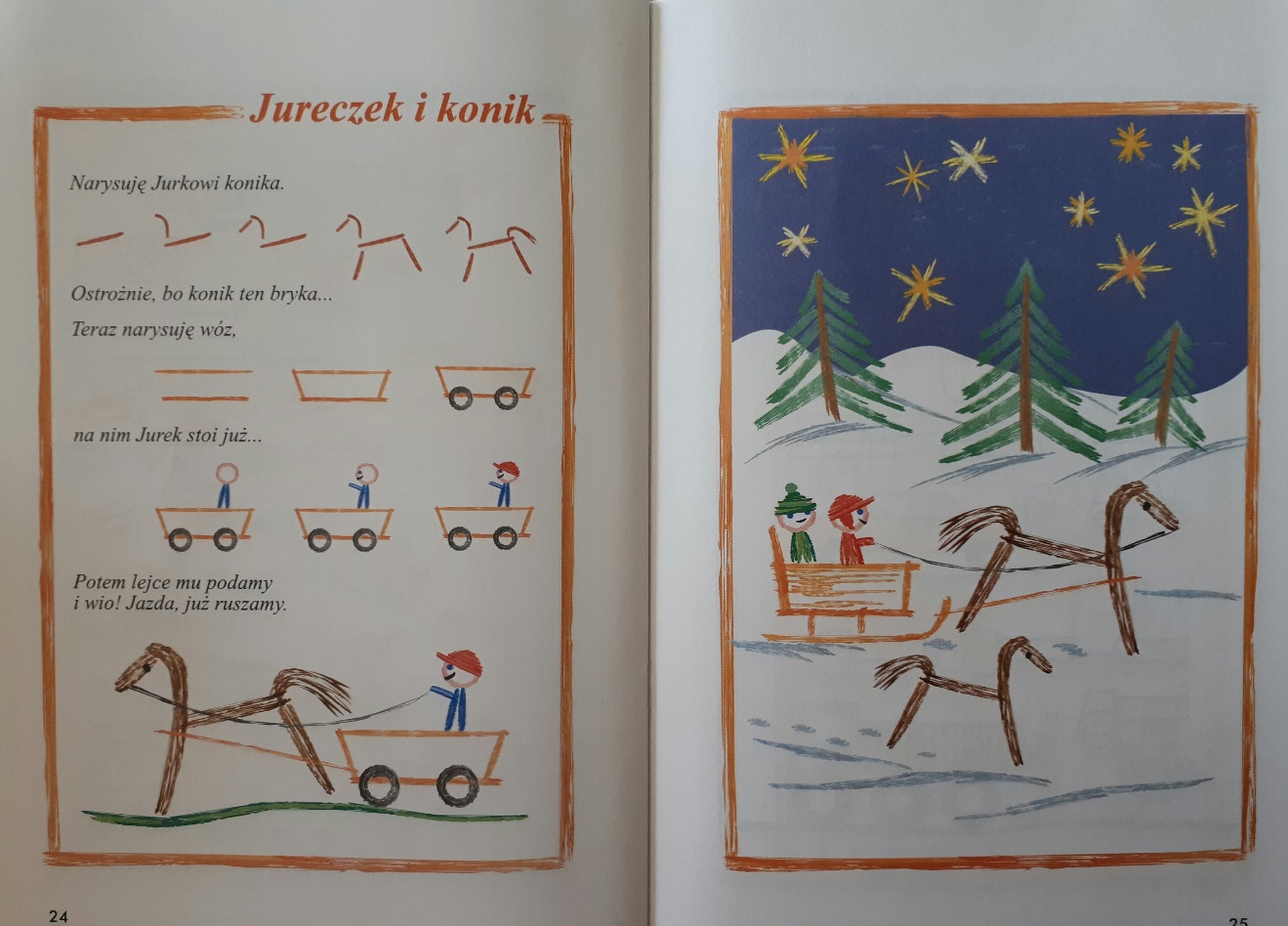 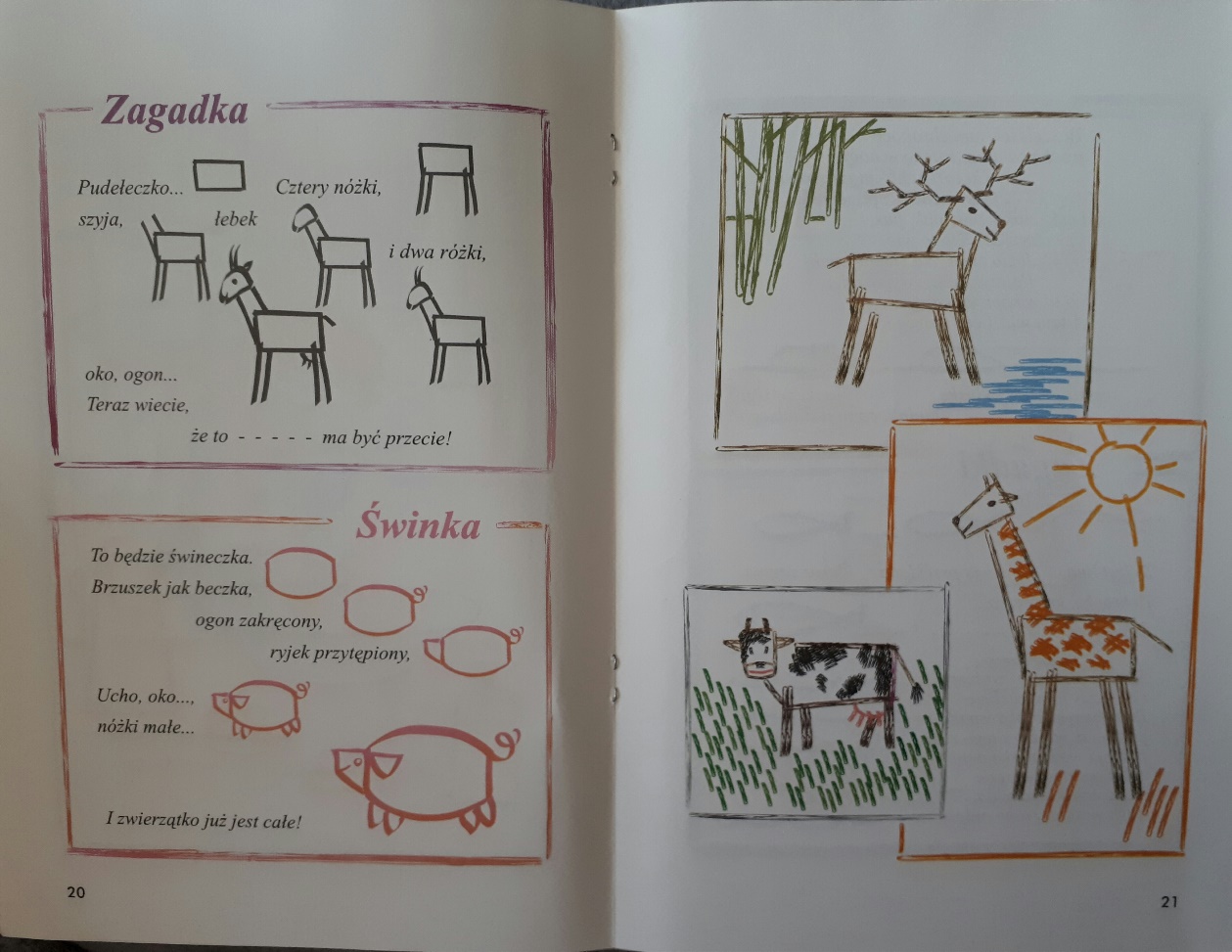 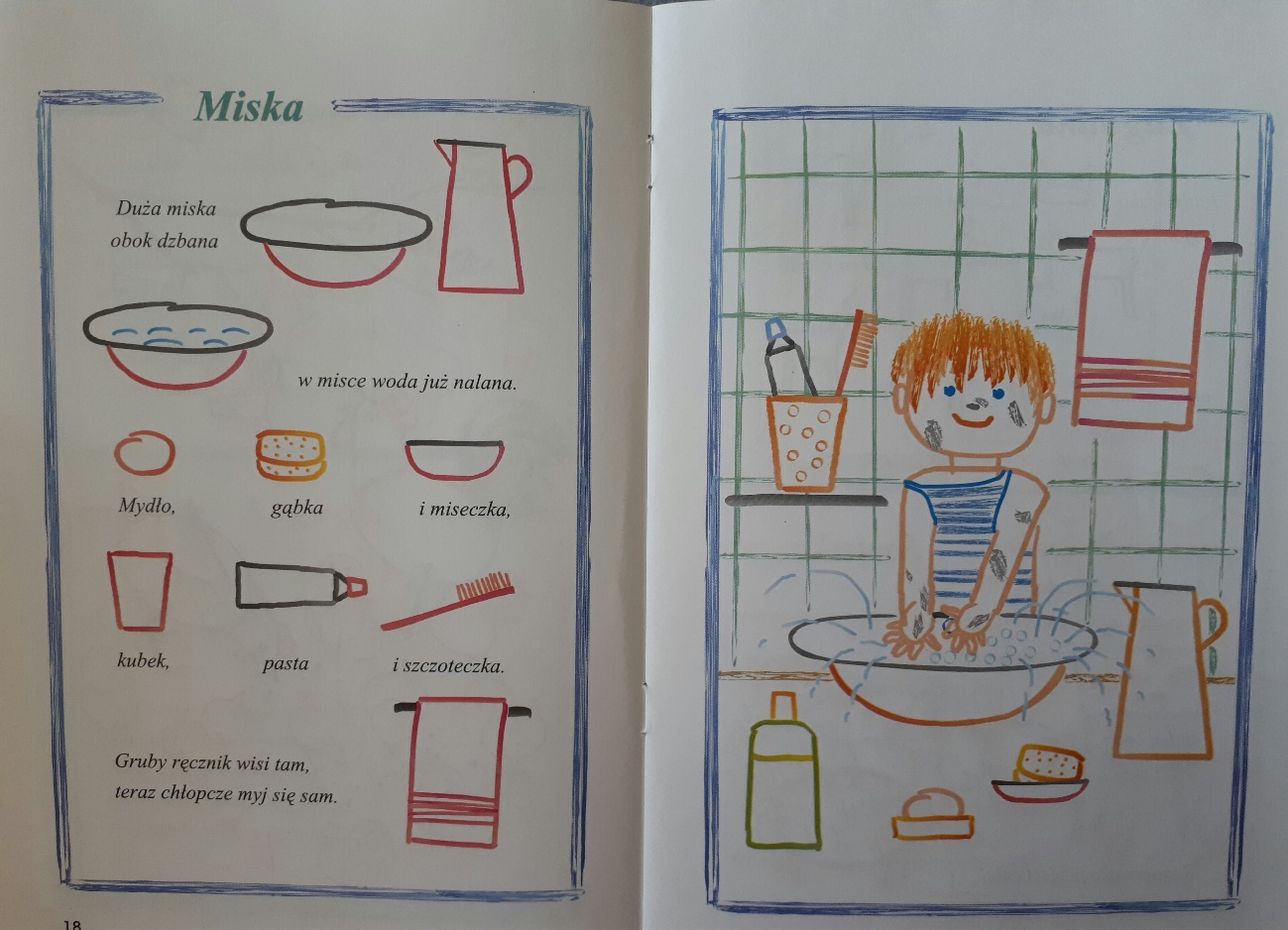 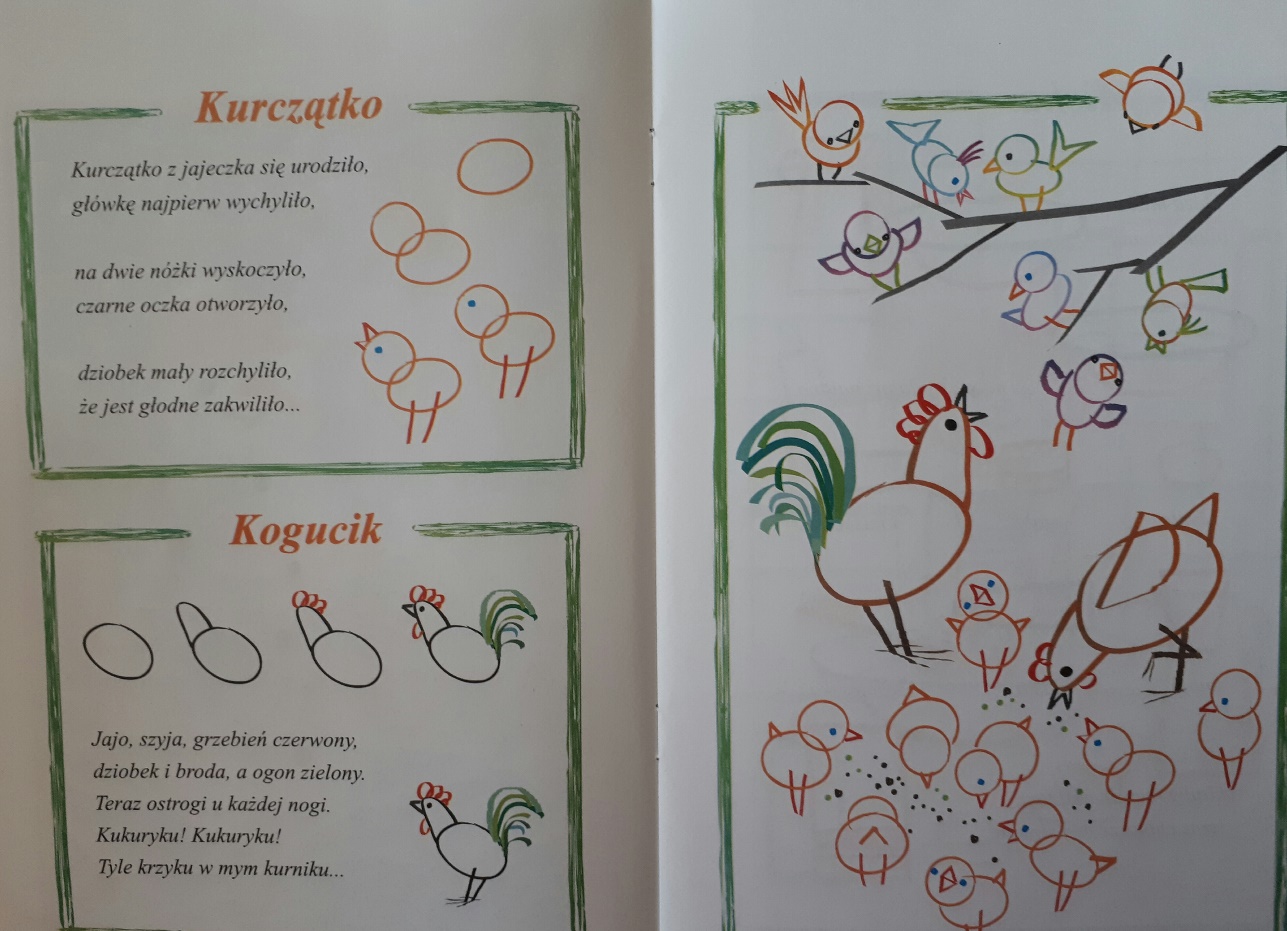 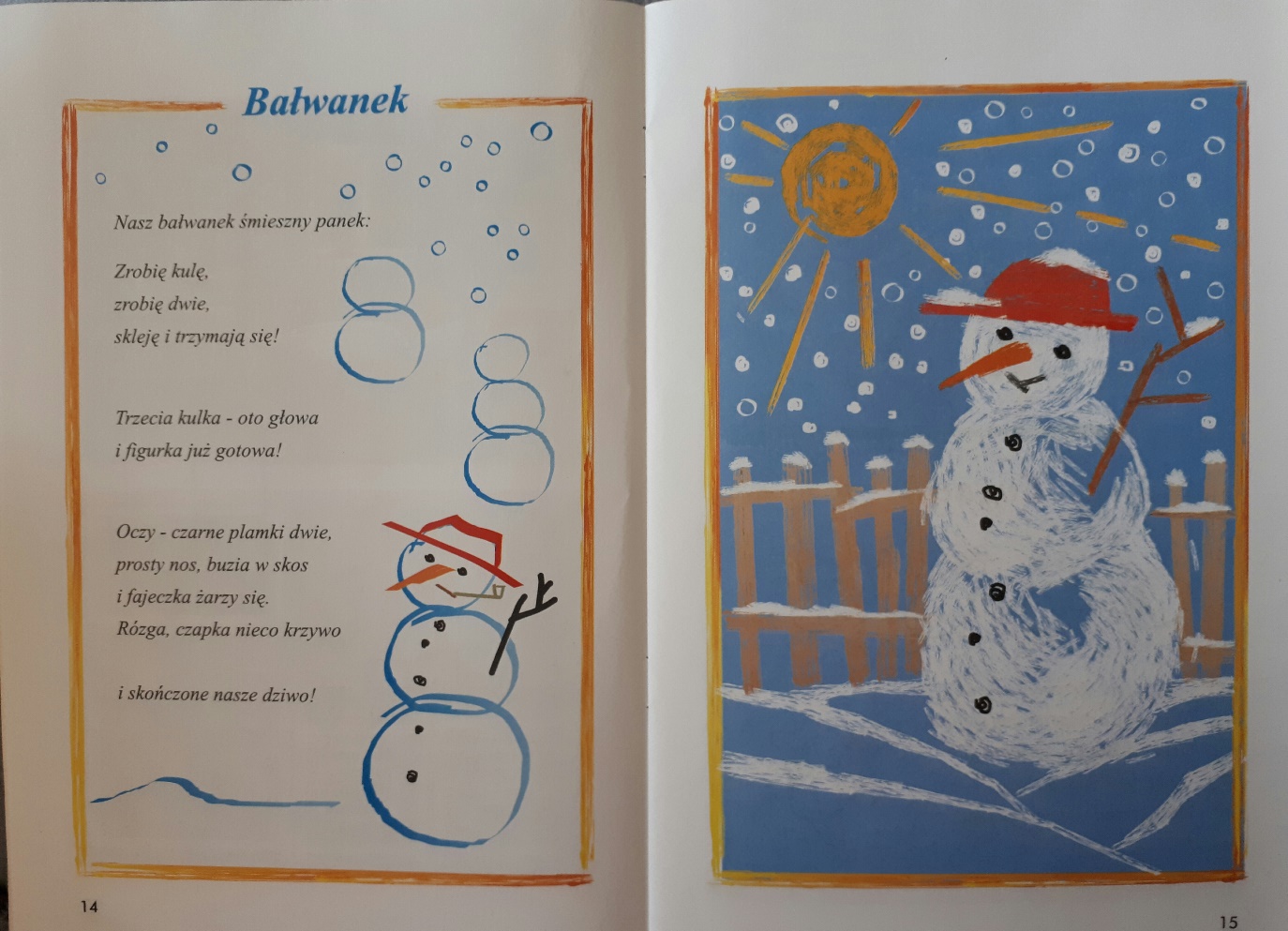 